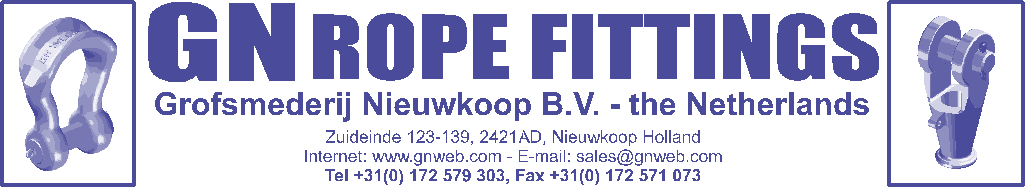 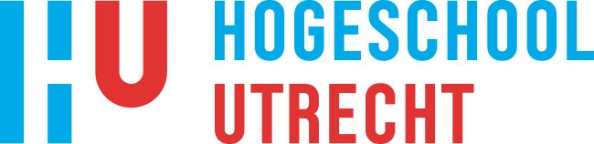 AfstudeerscriptieEen buigmachine voor grote haken van staal 34CrNiMo6 voor de offshore industrieVertrouwelijkNaam:	Roy FransenDatum:	4 januari 2011Studentnummer:	1534349Opleiding:	Werktuigbouwkunde Integrated Product Development1e docentbegeleider:	M. Pallada2e docentbegeleider:	W.J. HijinkBedrijfsbegeleider:	A. F. Schuurman